Российская Академия музыки имени Гнесиных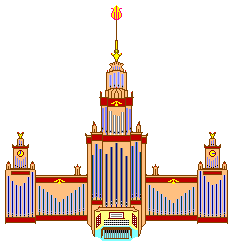 30 сентября 2018 г.Концерт Органного класса 
МГУ имени М.В. ЛомоносоваХудожественный руководитель органного класса Юлия Лотова В концерте принимает участие лауреат международных конкурсов Светлана Бутузова (гусли) Начало в 16:00organ.msu.ruПрограммаИ. С. Бах (1685-1750). Хоральная прелюдия «Aus der Tiefe rufe ich», BWV 745, исполняет А. Бош.Д. Букстехуде (1637-1707). Чакона ми минор, BuxWV 160, исполняет А. Багаева.Ф. Мендельсон-Бартольди (1809-1847). Соната №2 до минор, в 4-х частях, op. 65, MWV W57, исполняет М. Турцынский.К. Семенцов. «На рассвете», исполняют С. Бутузова (гусли) и К. Семенцов (орган).И. С. Бах. Пассакалия до минор, BWV 582, исполняет М. Великанов.И. С. Бах. Ария из Оркестровой сюиты №3, BWV 1068, исполняют С. Бутузова (гусли) и Е. Турищева (орган).Г.-Ф. Гендель (1685-1759). Концерт для органа с оркестром фа мажор (переложение для органа У. Бэста), 
ч. 1 Largetto и ч. 2 Allegro, Op. 4 №5, HWV 293, 
исполняют Ю. Лотова и А. Багаева.И. Брамс (1833-1897). Из цикла 11 хоральных прелюдий 
для органа: №8. Es ist ein Ros’ entsprungen, 
№10. Herzlich tut mich verlangen, op. 122, 
исполняет М. Турцынский.Э. Жигу (1844-1925). Менуэт из цикла «Десять пьес для органа», исполняет Д. Багаева.И. С. Бах. Токката и фуга ре минор, BWV 565, исполняет Р. Хисамов.